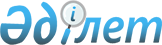 Аудандық мәслихаттың 2011 жылғы 21 желтоқсандағы № 200 "2012-2014 жылдарға арналған аудандық бюджет туралы" шешіміне өзгерістер енгізу туралы
					
			Күшін жойған
			
			
		
					Ақтөбе облысы Ырғыз аудандық мәслихатының 2012 жылғы 26 қарашадағы № 44 шешімі. Ақтөбе облысының Әділет департаментінде 2012 жылғы 30 қарашада № 3454 тіркелді. Орындау мерзімі аяқталуына байланысты күші жойылды - Ақтөбе облысы Ырғыз аудандық мәслихатының 2013 жылғы 3 қаңтардағы № 1 хатымен      Ескерту. Орындау мерзімі аяқталуына байланысты күші жойылды - Ақтөбе облысы Ырғыз аудандық мәслихатының 2013.01.03 № 1 Хатымен.

      Қазақстан Республикасының 2001 жылғы 23 қаңтардағы «Қазақстан Республикасындағы жергілікті мемлекеттік басқару және өзін-өзі басқару туралы» Заңының 6 бабына, Қазақстан Республикасының 2008 жылғы 4 желтоқсандағы Бюджет кодексінің 9, 106 баптарына сәйкес Ырғыз аудандық мәслихаты ШЕШІМ ЕТТІ:



      1. «2012-2014 жылдарға арналған аудандық бюджет туралы» Ырғыз аудандық мәслихаттың 2011 жылғы 21 желтоқсандағы № 200 шешіміне (Нормативтік құқықтық актілердің мемлекеттік тіркеу тізілімінде № 3-5-153 болып тіркелген, 2012 жылғы 24 қаңтарда № 4-5 «Ырғыз» газетінде жарияланған) мынадай өзгерістер енгізілсін:



      1-тармақта:



      1) тармақшада:

      «2 619 522,9» саны «2 617 923,9» санымен ауыстырылсын;

      «2 424 166,0» саны «2 422 567,0» санымен ауыстырылсын;



      2) тармақшада:

      «2 636 954,8» саны «2 635 355,8» санымен ауыстырылсын;



      6-тармақта:

      алтыншы абзацтағы «6 755» саны «6 490» санымен ауыстырылсын;

      жетінші абзацтағы «4 283» саны «3 683» санымен ауыстырылсын;

      тоғызыншы абзацтағы «1 214» саны «480» санымен ауыстырылсын.



      Көрсетілген шешімнің 1 қосымшасы осы шешімнің қосымшасына сәйкес жаңа редакцияда жазылсын.



      2. Осы шешім 2012 жылғы 1 қаңтардан бастап қолданысқа енгізіледі.      Аудандық мәслихат                  Аудандық мәслихат

    сессиясының төрағасы                      хатшысы:       Қ. ТЛЕУҚАБЫЛОВ                       К. ҚОСАЯҚОВ

Аудандық мәслихаттың

2012 жылғы 26 қараша

№ 44 шешіміне қосымшаАудандық мәслихаттың

2011 жылғы 21 желтоқсандағы

№ 200 шешіміне

1-қосымша 2012 жылға арналған аудандық бюджет
					© 2012. Қазақстан Республикасы Әділет министрлігінің «Қазақстан Республикасының Заңнама және құқықтық ақпарат институты» ШЖҚ РМК
				санатысанатысанатысанатыСомасы

(мың теңге)сыныбысыныбысыныбыСомасы

(мың теңге)ішкі сыныбыішкі сыныбыСомасы

(мың теңге)АТАУЫСомасы

(мың теңге)1
2
3
4
5
І. Кірістер2 617923,9
1
Салықтық түсiмдер189 581,0
01Табыс салығы90 220,02Жеке табыс салығы90 220,003Әлеуметтік салық81000,0 1Әлеуметтік салық81000,0 04Меншікке салынатын салықтар16 036,01Мүлікке салынатын салықтар6010,03Жер салығы1076,04Көлік құралдарына салынатын салық8200,05Бірыңғай жер салығы750,005Тауарларға, жұмыстарға және қызметтерге салынатын ішкі салықтар1697,02Акциздер204,03Табиғи және басқа ресурстарды пайдаланғаны үшін түсетін түсімдер500,04Кәсіпкерлік және кәсіби қызметті жүргізгені үшін алынатын алымдар937,05Ойын бизнесіне салық56,008Заңдық мәнді іс-әрекеттерді жасағаны және (немесе) оған уәкілеттігі бар мемлекеттік органдар немесе лауазымды адамдар құжаттар бергені үшін алынатын міндетті төлемдер628,01Мемлекеттік баж628,02
Салықтық емес түсiмдер4 575,9
01Мемлекеттік меншіктен түсетін кірістер601,95Мемлекет меншігіндегі мүлікті жалға беруден түсетін кірістер600,07Мемлекеттік бюджеттен берілетін кредиттер бойынша сыйақы1,902Мемлекеттік бюджеттен қаржыландырылатын мемлекеттік мекемелердің тауарларды (жұмыстарды, қызметтерді) өткізуінен түсетін түсімдер2 810,01Мемлекеттік бюджеттен қаржыландырылатын мемлекеттік мекемелердің тауарларды (жұмыстарды, қызметтерді) өткізуінен түсетін түсімдер2 810,006Басқа да салықтық емес түсімдер1 164,01Басқа да салықтық емес түсімдер1 164,03
Негізгі капиталды сатудан түсетін түсімдер1 200,003Жерді және материалдық емес активтерді сату1 200,01Жерді сату1 200,04
Трансферттердің түсімдері2 422 567,002Мемлекеттiк басқарудың жоғары тұрған органдарынан түсетін трансферттер2 422 567,02Облыстық бюджеттен түсетін трансферттер2 422 567,0 Функционалдық топФункционалдық топФункционалдық топФункционалдық топФункционалдық топСомасы

(мың теңге)Кіші функцияКіші функцияКіші функцияКіші функцияСомасы

(мың теңге)Бюджеттік бағдарламалардың әкімшісіБюджеттік бағдарламалардың әкімшісіБюджеттік бағдарламалардың әкімшісіСомасы

(мың теңге)БағдарламаБағдарламаСомасы

(мың теңге)АТАУЫСомасы

(мың теңге)1
2
3
4
5
6
II. Шығындар2 635 355,8
1
Жалпы сипаттағы мемлекеттiк қызметтер184 034,2
01Мемлекеттiк басқарудың жалпы функцияларын орындайтын өкiлдiк, атқарушы және басқа органдар157 573,2112Аудан (облыстық маңызы бар қала) мәслихатының аппараты16 796,0001Аудан (облыстық маңызы бар қала) мәслихатының қызметін қамтамасыз ету жөніндегі қызметтер16 796,0122Аудан (облыстық маңызы бар қала) әкімінің аппараты59 863,4001Аудан (облыстық маңызы бар қала) әкімінің қызметін қамтамасыз ету жөніндегі қызметтер59 863,4123Қаладағы аудан,аудандық маңызы бар қала, кент, ауыл( село), ауылдық (селолық) округ әкімінің аппараты80 913,8001Қаладағы аудан, аудандық маңызы бар қаланың, кент, ауыл (село), ауылдық (селолық) округ әкімінің қызметін қамтамасыз ету жөніндегі қызметтер80 763,8022Мемлекеттік органдардың күрделі шығыстары150,002Қаржылық қызмет14 686,0452Ауданның (облыстық маңызы бар қаланың) қаржы бөлімі 14 686,0001Аудандық бюджетті орындау және коммуналдық меншікті (областық манызы бар қала) саласындағы мемлекеттік саясатты іске асыру жөніндегі қызметтер11 487,0003Салық салу мақсатында мүлікті бағалауды жүргізу343,0004Біржолғы талондарды беру жөніндегі жұмысты ұйымдастыру және біржолғы талондарды сатудан түскен сомаларды толық алынуын қамтамасыз ету1 246,0011Коммуналдық меншікке түскен мүлікті есепке алу,сақтау, бағалау және сату 1 610,005
Жоспарлау және статистикалық қызмет11 775,0 476Ауданның (облыстық маңызы бар қаланың) экономика және бюджеттік жоспарлау кәсіпкерлік бөлімі11 775,0001

 

 

 

 

 

 003Экономикалық саясатты, мемлекеттік жоспарлау жүйесін қалыптастыру мен дамыту, ауданды (облыстық маңызы бар қаланы) басқару саласындағы мемлекеттік саясатты іске асыру жөніндегі қызметтерМемлекеттік органдардың күрделі шығыстары11 655,0

 

 

 

 

 

 120,02
Қорғаныс4 837,301
Әскери мұқтаждықтар1 453,6122Аудан (облыстық маңызы бар қала) әкімінің аппараты1 453,6005Жалпыға бірдей әскери міндетті атқару шеңберіндегі іс-шаралар1 453,602
Төтенше жағдайлар жөнiндегi жұмыстарды ұйымдастыру3 383,7122Аудан (облыстық маңызы бар қала) әкімінің аппараты3 383,7006Аудан (облыстық маңызы бар қала) ауқымындағы төтенше жағдайлардың алдын алу және оларды жою1 257,1007Аудандық (қалалық) ауқымдағы дала өрттерінің, сондай-ақ мемлекеттік өртке қарсы қызмет органдары құрылмаған елдi мекендерде өрттердің алдын алу және оларды сөндіру жөніндегі іс-шаралар2 126,64
Бiлiм беру1 837 885,601
Мектепке дейінгі тәрбиелеу және оқыту272 624,1123Қаладағы аудан,аудандық маңызы бар қала, кент, ауыл( село), ауылдық (селолық) округ әкімінің аппараты25 059,4004Мектепке дейінгі тәрбиелеу және оқыту ұйымдарын қолдау24 964,4025Республикалық бюджеттен берілетін нысаналы трансферттер есебінен жалпы үлгідегі, арнайы (түзету), дарынды балалар үшін мамандандырылған, жетім балалар мен ата-аналарының қамқорынсыз қалған балалар үшін балабақшалар, шағын орталықтар, мектеп интернаттары, кәмелеттік жасқа толмағандарды бейімдеу орталықтары тәрбиешілеріне біліктілік санаты үшін қосымша ақының мөлшерін ұлғайту95,0471Ауданның (облыстық маңызы бар қаланың) білім, дене шынықтыру және спорт бөлімі247 564,7003Мектепке дейінгі тәрбиелеу мен оқытуды қамтамасыз ету247 012,7025Республикалық бюджеттен берілетін нысаналы трансферттер есебінен жалпы үлгідегі, арнайы (түзету), дарынды балалар үшін мамандандырылған, жетім балалар мен ата-аналарының қамқорынсыз қалған балалар үшін балабақшалар, шағын орталықтар, мектеп интернаттары, кәмелеттік жасқа толмағандарды бейімдеу орталықтары тәрбиешілеріне біліктілік санаты үшін қосымша ақының мөлшерін ұлғайту552,002
Бастауыш, негізгі орта және жалпы орта білім беру 1 302 916,5471Ауданның (облыстық маңызы бар қаланың) білім, дене шынықтыру және спорт бөлімі1 302 916,5004Жалпы білім беру1 238 231,0005Балалар мен жеткіншектерге қосымша білім беру 49 646,5063Республикалық бюджеттен берілетін трансферттер есебінен «Назарбаев Зияткерлік мектептері» ДБҰ-ның оқу бағдарламалары бойынша біліктілікті арттырудан өткен мұғалімдерге еңбекақыны арттыру480,0064Бастауыш, негізгі орта, жалпыға бірдей орта білім беру ұйымдарының (дарынды балаларға арналған мамандандырылған (жалпы үлгідегі, арнайы (түзету); жетім балаларға және ата-анасының қамқорлығынсыз қалған балаларға арналған ұйымдар): мектептердің, мектеп-интернаттарының мұғалімдеріне біліктілік санаты үшін қосымша ақы мөлшерін республикалық бюджеттен берілетін трансферттер есебінен ұлғайту14 559,009
Білім беру саласындағы өзге де қызметтер262 345,0466Ауданның (облыстық маңызы бар қаланың) сәулет, қала құрылысы және құрылыс бөлімі251 258,0037Білім беру объектілерін салу және реконструкциялау251 258,0471Ауданның (облыстық маңызы бар қаланың) білім, дене шынықтыру және спорт бөлімі11 087,0009Ауданның (областык маңызы бар қаланың) мемлекеттік білім беру мекемелері үшін оқулықтар мен оқу-әдiстемелiк кешендерді сатып алу және жеткізу4 856,0010Аудандық (қалалалық) ауқымдағы мектеп олимпиадаларын және мектептен тыс іс-шараларды өткiзу152,0020Республикалық бюжеттен берілетін трансферттер есебінен жетім баланы (жетім балаларды) және ата-аналарының қамқорынсыз қалған баланы (балаларды) күтіп-ұстауға асыраушыларына ай сайынғы ақшалай қаражат төлемдері3 683,0023Республикалық бюджеттен берілетін трансферттер есебінен үйде оқытылатын мүгедек балаларды жабдықпен, бағдарламалық қызметпен қамтамасыз ету2 396,06
Әлеуметтiк көмек және әлеуметтiк қамтамасыз ету146 954,502
Әлеуметтiк көмек130 114,4123Қаладағы аудан,аудандық маңызы бар қала, кент, ауыл( село), ауылдық (селолық) округ әкімінің аппараты1 240,0003Мұқтаж азаматтарға үйінде әлеуметтік көмек көрсету1 240,0451Ауданның (облыстық маңызы бар қаланың) жұмыспен қамту және әлеуметтік бағдарламалар бөлімі128 874,4002Еңбекпен қамту бағдарламасы63 626,0004Ауылдық жерлерде тұратын денсаулық сақтау, білім беру, әлеуметтік қамтамасыз ету, мәдениет, спорт және ветеринар мамандарына отын сатып алуға Қазақстан Республикасының заңнамасына сәйкес әлеуметтік көмек көрсету10 210,5005Мемлекеттік атаулы әлеуметтік көмек276,0007Жергілікті өкілетті органдардың шешімі бойынша мұқтаж азаматтардың жекелеген топтарына әлеуметтік көмек19 641,001618 жасқа дейінгі балаларға мемлекеттік жәрдемақылар24 216,0017Мүгедектерді оңалту жеке бағдарламасына сәйкес, мұқтаж мүгедектерді міндетті гигиеналық құралдармен және ымдау тілі мамандарының қызмет көрсетуін, жеке көмекшілермен қамтамасыз ету2 608,9023Жұмыспен қамту орталықтарының қызметін қамтамасыз ету8 296,009
Әлеуметтік көмек және әлеуметтік қамтамасыз ету салаларындағы өзге де қызметтер16 840,1451Ауданның (облыстық маңызы бар қаланың) жұмыспен қамту және әлеуметтік бағдарламалар бөлімі16 840,1001Жергілікті деңгейде жұмыспен қамтуды қамтамасыз ету және халық үшін әлеуметтік бағдарламаларды іске асыру саласындағы мемлекеттік саясатты іске асыру жөніндегі қызметтер16 587,1011Жәрдемақыларды және басқа да әлеуметтік төлемдерді есептеу, төлеу мен жеткізу бойынша қызметтерге ақы төлеу253,07
Тұрғын үй-коммуналдық шаруашылық180 957,001
Тұрғын үй шаруашылығы 55 220,0466Ауданның (облыстық маңызы бар қаланың) сәулет, қала құрылысы және құрылыс бөлімі55 220,0003Мемлекеттік коммуналдық тұрғын үй қорының тұрғын үйін жобалау, салу және (немесе) сатып алу37 983,0004Инженерлік коммуникациялық инфрақұрылымды жобалау, дамыту, жайластыру және (немесе) сатып алу13 737,0074Жұмыспен қамту 2020 бағдарламасының екінші бағыты шеңберінде жетіспейтін инженерлік-коммуникациялық инфрақұрылымды дамыту мен жайластыру3 500,002
Коммуналдық шаруашылық113 502,0458Ауданның (облыстық маңызы бар қаланың) тұрғын үй-коммуналдық шаруашылығы, жолаушылар көлігі және автомобиль жолдары бөлімі113 502,0012Сумен жабдықтау және су бұру жүйесінің жұмыс істеуі5 350,0029Сумен жабдықтау жүйесін дамыту28 152,0033Инженерлік коммуникациялық инфрақұрылымды жобалау, дамыту, жайластыру және (немесе) сатып алу 80 000,003
Елді-мекендерді абаттандыру12 235,0123Қаладағы аудан,аудандық маңызы бар қала, кент, ауыл( село), ауылдық (селолық) округ әкімінің аппараты7 112,0008Елді мекендердің көшелерін жарықтандыру3 552,0009Елді мекендердің санитариясын қамтамасыз ету1 232,0011Елді мекендерді абаттандыру және көгалдандыру2 328,0458Ауданның (облыстық маңызы бар қаланың) тұрғын үй-коммуналдық шаруашылығы, жолаушылар көлігі және автомобиль жолдары бөлімі550,015Елді мекендердің көшелерін жарықтандыру550,0466Ауданның (облыстық маңызы бар қаланың) сәулет, қала құрылысы және құрылыс бөлімі4 573,0007Қаланы және елді мекендерді абаттандыруды дамыту4 573,08
Мәдениет, спорт, туризм және ақпараттық кеңістiк146 745,001
Мәдениет саласындағы қызмет85 607,0455Ауданның (облыстық маңызы бар қаланың) мәдениет және тілдерді дамыту бөлімі85 607,0003Мәдени-демалыс жұмысын қолдау85 607,002
Спорт2 127,0471Ауданның (облыстық маңызы бар қаланың) білім, дене шынықтыру және спорт бөлімі2 127,0014Аудандық (облыстық маңызы бар қалалық) деңгейде спорттық жарыстар өткiзу954,0015Әртүрлi спорт түрлерi бойынша аудан (облыстық маңызы бар қала) құрама командаларының мүшелерiн дайындау және олардың облыстық спорт жарыстарына қатысуы1 173,003
Ақпараттық кеңiстiк41 989,0455Ауданның (облыстық маңызы бар қаланың) мәдениет және тілдерді дамыту бөлімі37 822,0006Аудандық ( қалалық) кітапханалардың жұмыс істеуі37354,0007Мемлекеттік тілді және Қазақстан халықтарының басқа да тілдерін дамыту468,0456Ауданның (облыстық маңызы бар қаланың) ішкі саясат бөлімі4 167,0002Газеттер мен журналдар арқылы мемлекеттік ақпараттық саясат жүргізу жөніндегі қызметтер3 467,0005Телерадио хабарларын тарату арқылы мемлекеттік ақпараттық саясатты жүргізу жөніндегі қызметтер700,009
Мәдениет, спорт, туризм және ақпараттық кеңістікті ұйымдастыру жөніндегі өзге де қызметтер17 022,0455Ауданның (облыстық маңызы бар қаланың) мәдениет және тілдерді дамыту бөлімі9 196,0001Жергілікті деңгейде тілдерді және мәдениетті дамыту саласындағы мемлекеттік саясатты іске асыру жөніндегі қызметтер7 463,0032Ведомстволық бағыныстағы мемлекеттік мекемелерінің және ұйымдарының күрделі шығыстары1733,0456Ауданның (облыстық маңызы бар қаланың) ішкі саясат бөлімі7 826,0001Жергілікті деңгейде ақпарат, мемлекеттілікті нығайту және азаматтардың әлеуметтік сенімділігін қалыптастыру саласында мемлекеттік саясатты іске асыру жөніндегі қызметтер7 545,0003Жастар саясаты саласында іс шараларды iске асыру281,010
Ауыл, су, орман, балық шаруашылығы, ерекше қорғалатын табиғи аумақтар, қоршаған ортаны және жануарлар дүниесін қорғау, жер қатынастары51 049,401
Ауыл шаруашылығы17 081,4474Ауданның (облыстық маңызы бар қаланың) ауыл шаруашылығы және ветеринария бөлімі11 463,4001Жергілікті деңгейде ауыл шаруашылығы және ветеринария саласындағы мемлекеттік саясатты іске асыру жөніндегі қызметтер10 846,4005Мал көмінділерінің (биотермиялық шұңқырлардың) жұмыс істеуін қамтамасыз ету617,0476Ауданның (облыстық маңызы бар қаланың) экономика және бюджеттік жоспарлау кәсіпкерлік бөлімі5618,0099Мамандардың әлеуметтік көмек көрсетуі жөніндегі шараларды іске асыру 5618,006
Жер қатынастары7 025,0463Ауданның ( облыстық маңызы бар қаланың) жер қатынастары бөлімі7 025,0001Аудан (областық манызы бар қала) аумағында жер қатынастарын реттеу саласындағы мемлекеттік саясатты іске асыру жөніндегі қызметтер7 025,009
Ауыл, су, орман, балық шаруашылығы және қоршаған ортаны қорғау мен жер қатынастары саласындағы өзге де қызметтер26 943,0474Ауданның (облыстық маңызы бар қаланың) ауыл шаруашылығы және ветеринария бөлімі26 943,0013Эпизоотияға қарсы іс-шаралар жүргізу26 943,011
Өнеркәсіп, сәулет, қала құрылысы және құрылыс қызметі8 440,102
Сәулет, қала құрылысы және құрылыс қызметі8 440,1466Ауданның (облыстық маңызы бар қаланың) сәулет, қала құрылысы және құрылыс бөлімі8 440,1001Құрылыс, облыс қалаларының, аудандарының және елді мекендерінің сәулеттік бейнесін жақсарту саласындағы мемлекеттік саясатты іске асыру және ауданның (облыстық маңызы бар қаланың) аумағында ұтымды және тиімді қала құрылысын игеруді қамтамасыз ету жөніндегі қызметтер 8 440,112
Көлiк және коммуникация8 969,001
Автомобиль көлiгi8 969,0123Қаладағы аудан,аудандық маңызы бар қала, кент, ауыл( село), ауылдық (селолық) округ әкімінің аппараты500,0013Аудандық маңызы бар қалаларда, кенттерде, ауылдарда (селоларда), ауылдық (селолық) округтерде автомобиль жолдарының жұмыс істеуін қамтамасыз ету500,0458Ауданның (облыстық маңызы бар қаланың) тұрғын үй- коммуналдық шаруашылығы, жолаушылар көлігі және автомобиль жолдары бөлімі8 469,0023Автомобиль жолдарының жұмыс істеуін қамтамасыз ету8 469,013
Өзгелер57 072,903
Кәсіпкерлік қызметті қолдау және бәсекелестікті қорғау97,0476Ауданның (облыстық маңызы бар қаланың) экономика және бюджеттік жоспарлау кәсіпкерлік бөлімі97,0005Кәсіпкерлік қызметті қолдау97,009
Өзгелер56 975,9123Қаладағы аудан,аудандық маңызы бар қала, кент, ауыл( село), ауылдық (селолық) округ әкімінің аппараты2 520,0040Республикалық бюджеттен берілетін нысаналы трансферттер есебінен «Өңірлерді дамыту» Бағдарламасы шеңберінде өңірлерді экономикалық дамытуға жәрдемдесу бойынша шараларды іске асыру2 520,0458Ауданның (облыстық маңызы бар қаланың) тұрғын үй коммуналдық шаруашылығы, жолаушылар көлігі және автомобиль жолдары бөлімі5 899,0001Жергілікті деңгейде тұрғын үй-коммуналдық шаруашылығы, жолаушылар көлігі және автомобиль жолдары саласындағы мемлекеттік саясатты іске асыру жөніндегі қызметтер5 899,0471Ауданның (облыстық маңызы бар қаланың) білім, дене шынықтыру және спорт бөлімі48 556,9001Білім, дене шынықтыру және спорт бөлімі қызметін қамтамасыз ету42 048,0018Мемлекеттік органдардың күрделі шығыстары180,0067Ведомстволық бағыныстағы мемлекеттік мекемелерінің және ұйымдарының күрделі шығыстары6328,914
Борышқа қызмет көрсету1,901
Борышқа қызмет көрсету1,9452Ауданның (облыстық маңызы бар қаланың) қаржы бөлімі1,9013Жергілікті атқарушы органдардың облыстық бюджеттен қарыздар бойынша сыйақылар мен өзге де төлемдерді төлеу бойынша борышына қызмет көрсету1,915
Трансферттер8 408,901
Трансферттер8408,9452Ауданның (облыстық маңызы бар қаланың) қаржы бөлімі8 408,9006Пайдаланылмаған (толық пайдаланылмаған) нысаналы трансферттерді қайтару8 408,9IІІ. Таза бюджеттік кредит беру21 163,0Бюджеттік кредиттер22 450,010
Ауыл, су, орман, балық шаруашылығы, ерекше қорғалатын табиғи аумақтар, қоршаған ортаны және жануарлар дүниесін қорғау, жер қатынастары22 450,001
Ауыл шаруашылығы22 450,0476Ауданның (облыстық маңызы бар қаланың) экономика және бюджеттік жоспарлау кәсіпкерлік бөлімі22 450,0004Мамандарды әлеуметтік қолдау шараларын іске асыруға берілетін бюджеттік кредиттер22 450,0СанатыСанатыСанатыСанатыСанатыСомасы

(мың теңге)СыныбыСыныбыСыныбыСыныбыСомасы

(мың теңге)Ішкі сыныбыІшкі сыныбыІшкі сыныбыСомасы

(мың теңге)Сомасы

(мың теңге)АТАУЫСомасы

(мың теңге)123455
Бюджеттік кредиттерді өтеу1 287,0
01Бюджеттік кредиттерді өтеу1 287,01Мемлекеттік бюджеттен берілген бюджеттік кредиттерді өтеу1 287,0Функционалдық топФункционалдық топФункционалдық топФункционалдық топФункционалдық топСомасы

(мың теңге)Кіші функцияКіші функцияКіші функцияКіші функцияСомасы

(мың теңге)Бюджеттік бағдарла-малардың әкімшісіБюджеттік бағдарла-малардың әкімшісіБюджеттік бағдарла-малардың әкімшісіСомасы

(мың теңге)БағдарламаБағдарламаСомасы

(мың теңге)АТАУЫСомасы

(мың теңге)1
2
3
4
5
6
ІV. Қаржы активтерімен жасалатын операциялар бойынша сальдо 0
Қаржы активтерін сатып алу0
V. Бюджет тапшылығы -38 594,9
VI. Бюджет тапшылығын қаржыландыру 38 594,9
СанатыСанатыСанатыСанатыСанатыСомасы

(мың теңге)СыныбыСыныбыСыныбыСыныбыСомасы

(мың теңге)Ішкі сыныбыІшкі сыныбыІшкі сыныбыСомасы

(мың теңге)Сомасы

(мың теңге)АТАУЫСомасы

(мың теңге)123457
Қарыздар түсімі22450,0
01Мемлекеттік ішкі қарыздар22450,02Қарыз алу келісім-шарттары22 450,0Функционалдық топФункционалдық топФункционалдық топФункционалдық топФункционалдық топСомасы

(мың теңге)Кіші функцияКіші функцияКіші функцияКіші функцияСомасы

(мың теңге)Бюджеттік бағдарламалардың әкімшісіБюджеттік бағдарламалардың әкімшісіБюджеттік бағдарламалардың әкімшісіСомасы

(мың теңге)БағдарламаБағдарламаСомасы

(мың теңге)АТАУЫСомасы

(мың теңге)1
2
3
4
5
6
16
Қарыздарды өтеу1 287,0
1Қарыздарды өтеу1 287,0452Ауданның (облыстық маңызы бар қаланың ) қаржы бөлімі 1 287,0008Жергілікті атқарушы органның жоғары тұрған бюджет алдындағы борышын өтеу1 287,0СанатыСанатыСанатыСанатыСанатыСомасы

(мың теңге)СыныбыСыныбыСыныбыСыныбыСомасы

(мың теңге)Ішкі сыныбыІшкі сыныбыІшкі сыныбыСомасы

(мың теңге)Сомасы

(мың теңге)АТАУЫСомасы

(мың теңге)123458
Бюджет қаражаттарының пайдаланылатын қалдықтары17 431,9
01Бюджет қаражаты қалдықтары17 431,91Бюджет қаражатының бос қалдықтары17 431,9